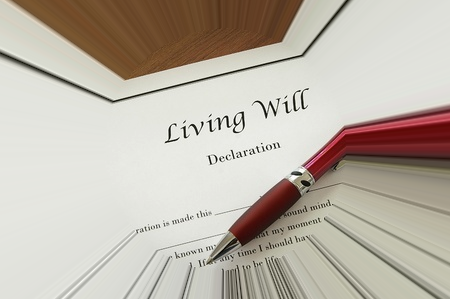 Preparing Your Family Legacy:The Importance of a Living Will & a Power of Attorney DesigneeSponsored byCulture TrainA Local Non-Profit Dedicated to Preserving World TraditionsSunday, August 24, 20141-3pm@ Summit Hall506 S. FREDERICK AVE., GAITHERSBURG, MD 20877As parents and grandparents age, establishing a living will and designating a Power of Attorney now can guarantee the scope and contents of the legacy they would like to leave their children and grandchildren. Learn what a living will is, the importance of a Power of Attorney Designee, and how you and your family can benefit from establishing them now.  Guest Speaker: Safia S. Kadir, Esq.For more information, please contact Tahira Anwar, Owner/Founder of Culture Train, @ 301-529-5411